Presseinformation»Reingewaschen« von Claus WechselmannMeßkirch, April 2020Wer warst du wirklich?
Claus Wechselmann schreibt in seinem neuen Roman über die prägende NazizeitDie deutsche Nazi-Vergangenheit ist auch heute, nach vielen Jahrzehnten, ein sensibles und aktuelles Thema. Viele Regimegegner haben damals kleinbeigegeben und sich angepasst. In ihrem Inneren waren sie keine Nazis, sondern repräsentierten dies nur für Außenstehende. Denn nur wer akzeptiert wurde, konnte im dritten Reich Karriere machen. Im neuen Roman »Reingewaschen« greift Claus Wechselmann diese immer noch präsente Thematik auf. Im Fokus der Handlung steht ein Familiengeheimnis, das erst Mitte der 1980er Jahre ans Licht kommt. Sebastian findet im Nachlass seines Großvaters Briefe, die dieser als Häftling während des zweiten Weltkrieges seiner Frau geschrieben hat. Er wird neugierig und setzt alle Hebel in Bewegung, dem Geheimnis und auf den Grund zu gehen. Er recherchiert dabei gegen den Willen seines Vaters, denn dieser scheint ebenfalls etwas zu verbergen. Aus der Sicht des jungen Protagonisten erzählt, erhalten die LeserInnen einen Einblick in das ehemalige Nazi-Deutschland und in die Suche nach den Wurzeln einer Familie. Dabei lernen sie die Abgründe des Menschseins, sowohl im Dritten Reich, als auch danach kennen.Zum BuchBerlin 1984. Sebastian findet den Nachlass seines Großvaters aus einer anderen Zeit: zehn Briefe, geschrieben von einem ehemaligen Häftling während des Zweiten Weltkrieges. Er setzt alles in Bewegung, um das Geheimnis um den Gefangenen zu entschlüsseln – Brief für Brief rekonstruiert er das Geschehene. Wäre da nicht Sebastians Vater, der die Nachforschungen verhindern will. Wer war sein Großvater wirklich? Die Suche nach Antworten führt Sebastian in eine geheime Abteilung der deutschen Verwaltung, deren Spuren fast vollständig verwischt wurden.Der AutorClaus Wechselmann, 1963 in Berlin geboren, studierte dort Linguistik und Kommunikationswissenschaften und startete danach beruflich in der Welt der großen Konzerne. So arbeitete er für Siemens und IBM, ehe es ihn in eine Berliner Beratungsfirma zog. Seit 2015 macht er aus seinen Erfahrungen und Gedanken spannende Geschichten und schafft mit seinem Erstlingswerkt „Reingewaschen“ einen Roman, der Spannung und Anspruch in selten gelungener Balance hält. Claus Wechselmann ist Vater von zwei Töchtern, die nicht nur mit ihrer Inspiration seine Bücher bereichern, sondern gleichzeitig kritisches Publikum sind.ReingewaschenClaus Wechselmann288 SeitenEUR 12,00 [D] / EUR 12,40 [A]ISBN 978-3-8392-2647-6Erscheinungstermin: 8. April 2020Kontaktadresse: 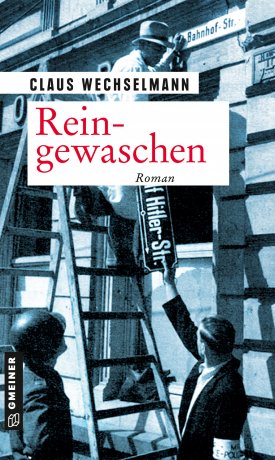 Gmeiner-Verlag GmbH Petra WendlerIm Ehnried 588605 MeßkirchTelefon: 07575/2095-153Fax: 07575/2095-29petra.wendler@gmeiner-verlag.dewww.gmeiner-verlag.de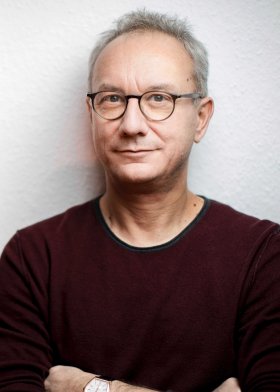 Anforderung von Rezensionsexemplaren:Claus Wechselmann »Reingewaschen«, ISBN 978-3-8392-2647-6Absender:RedaktionAnsprechpartner									            © Felix Zahn, BerlinStraßeLand-PLZ OrtTelefon / TelefaxE-Mail